PLANIFICACION DE CONTINUIDAD PEDAGOGICA 2020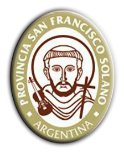 Educación Física - Nivel Primario – Entrega 6Profesora: Lucrecia HernándezHoy vamos a convertirnos en SÚPER HÉROES y SÚPER HEROÍNAS,Nuestro poder para jugar será la “FUERZA”Necesitaras (sólo una de las siguientes cosas): Una mantita, trapo de piso o tapa de cartón (de una caja, contratapa de block de hojas o caja de ravioles)Te invitamos a realizar la clase con la siguiente canción para motivar tu fuerza:https://www.youtube.com/watch?v=QjXTkQoUfwETe mostramos diferentes maneras de trasladarte usando el material, éste te ayudará en ciertos movimientos y en otros generará una fuerza que te hará más difícil poder avanzar. Te invitamos a probar las distintas formas y pensá qué pasa y cómo te sentís en cada una. Para hacer el camino más divertido poder armar un recorrido con algunos obstáculos.Al finalizar, te invitamos a pensar una nueva forma de moverte con este SUPERPODER de la FUERZA. ¿Te animas a dibujarte haciéndolo?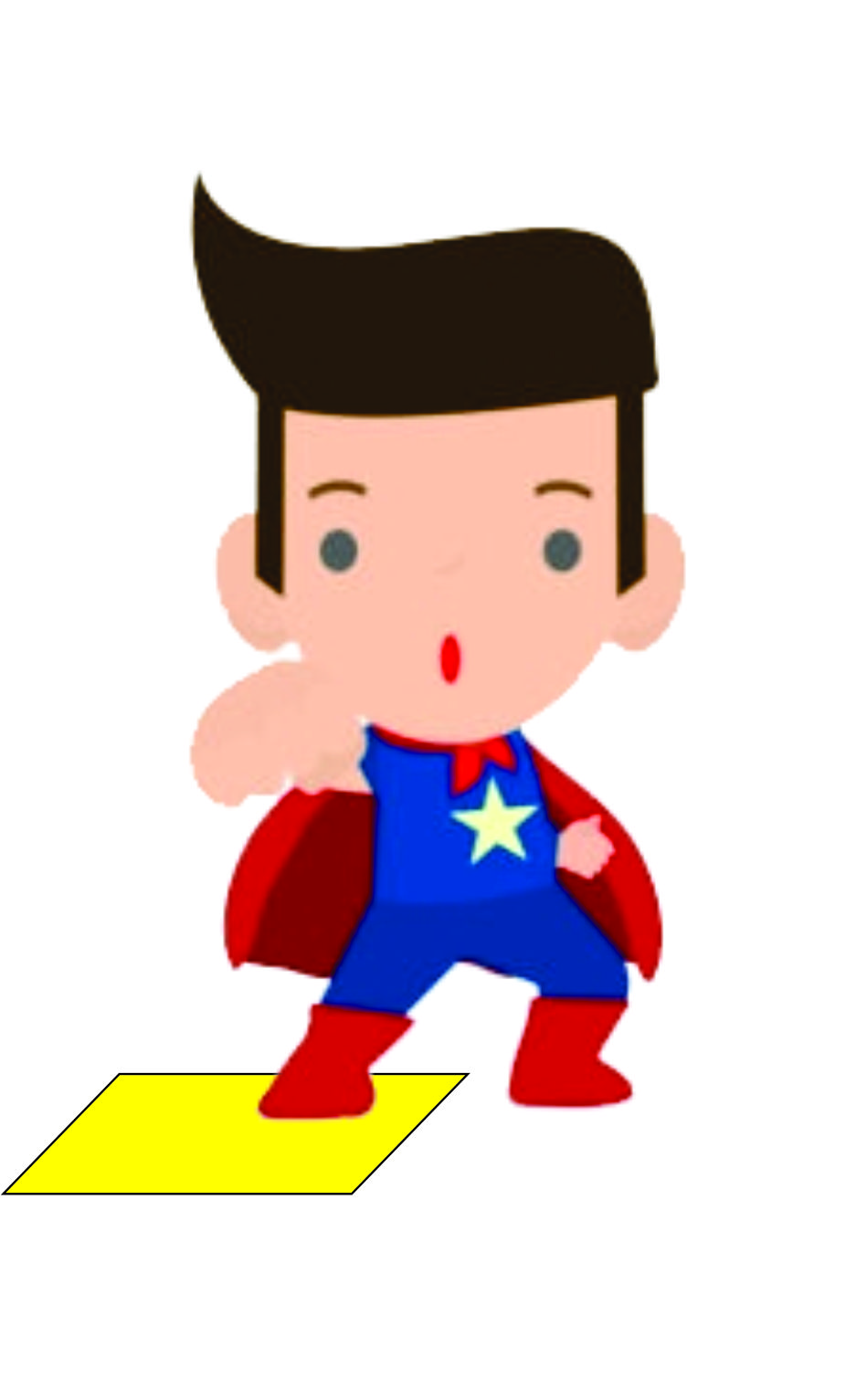 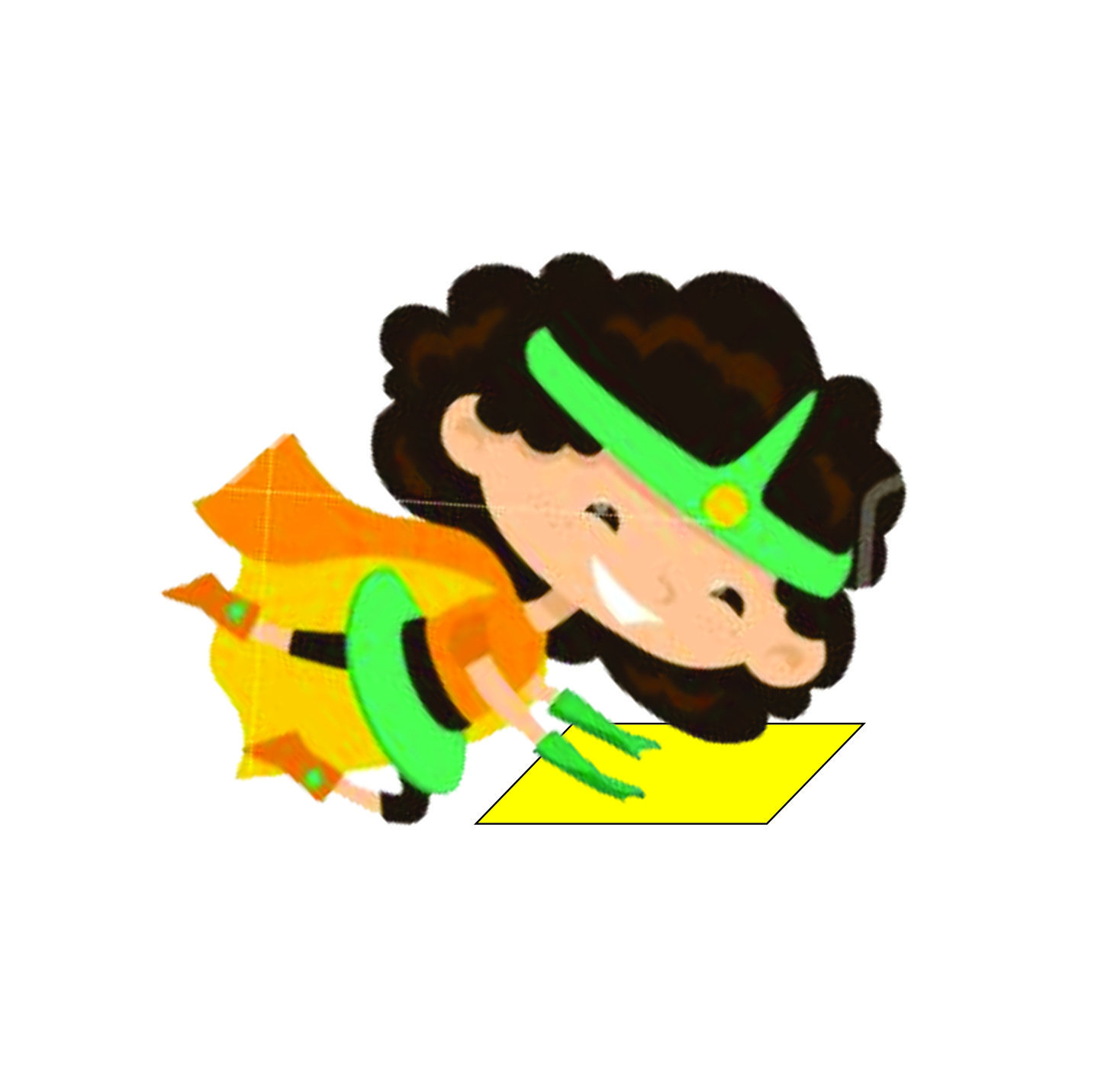 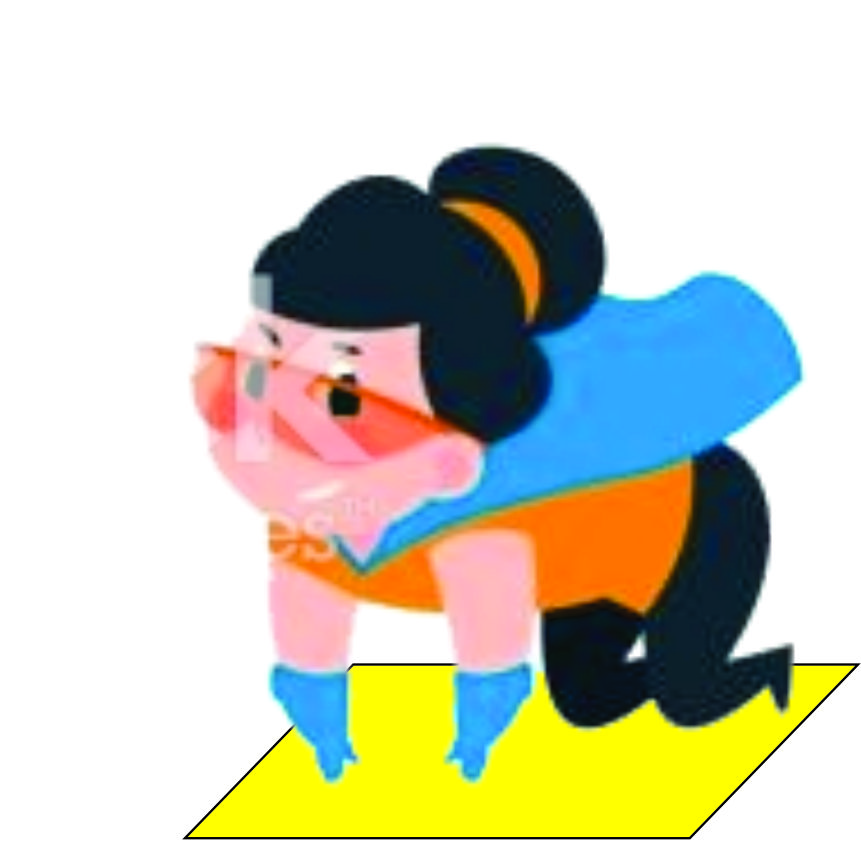 Con un pie sobre el objeto, te impulsas avanzando con el otro apoyado sobre el sueloAmbas manos sobre el objeto sin quitarlas de ahí y avanzas con pies o rodillas en el sueloManos y rodillas en el objeto, moves el cuerpo para avanzar sin salirte de ahí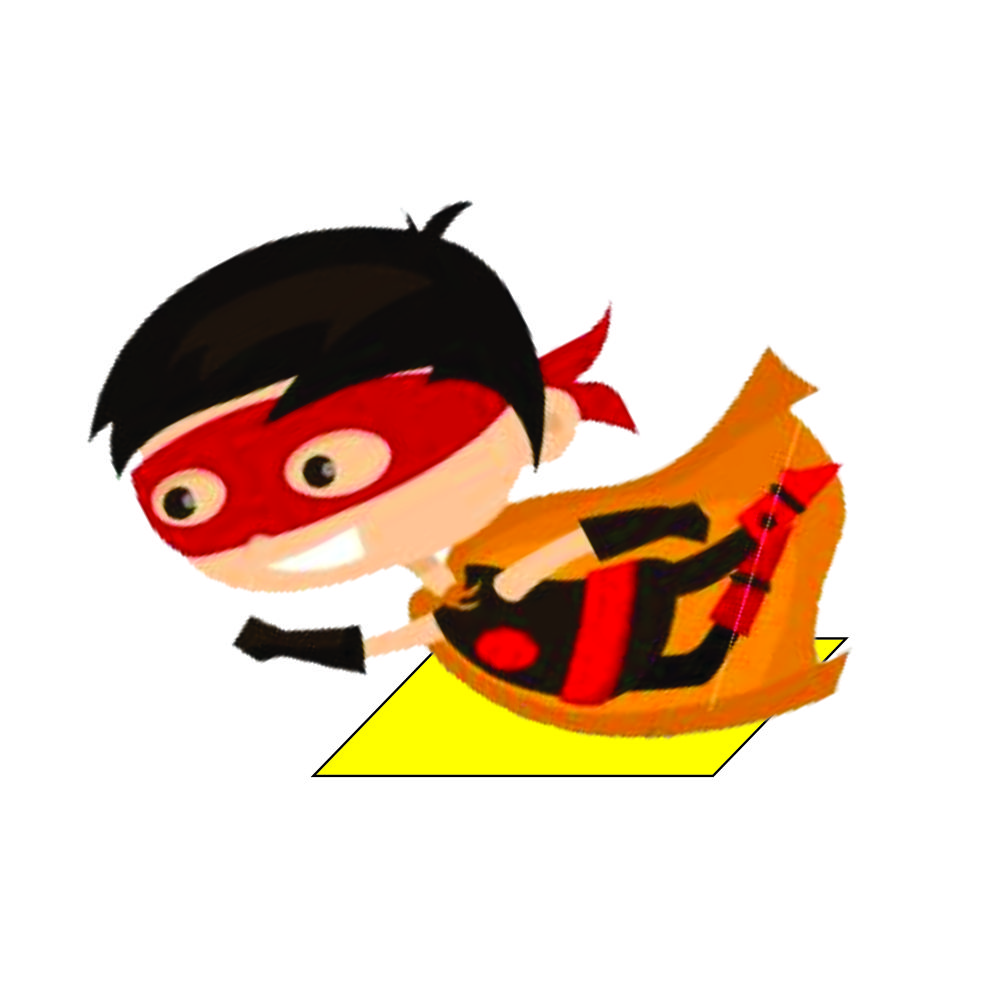 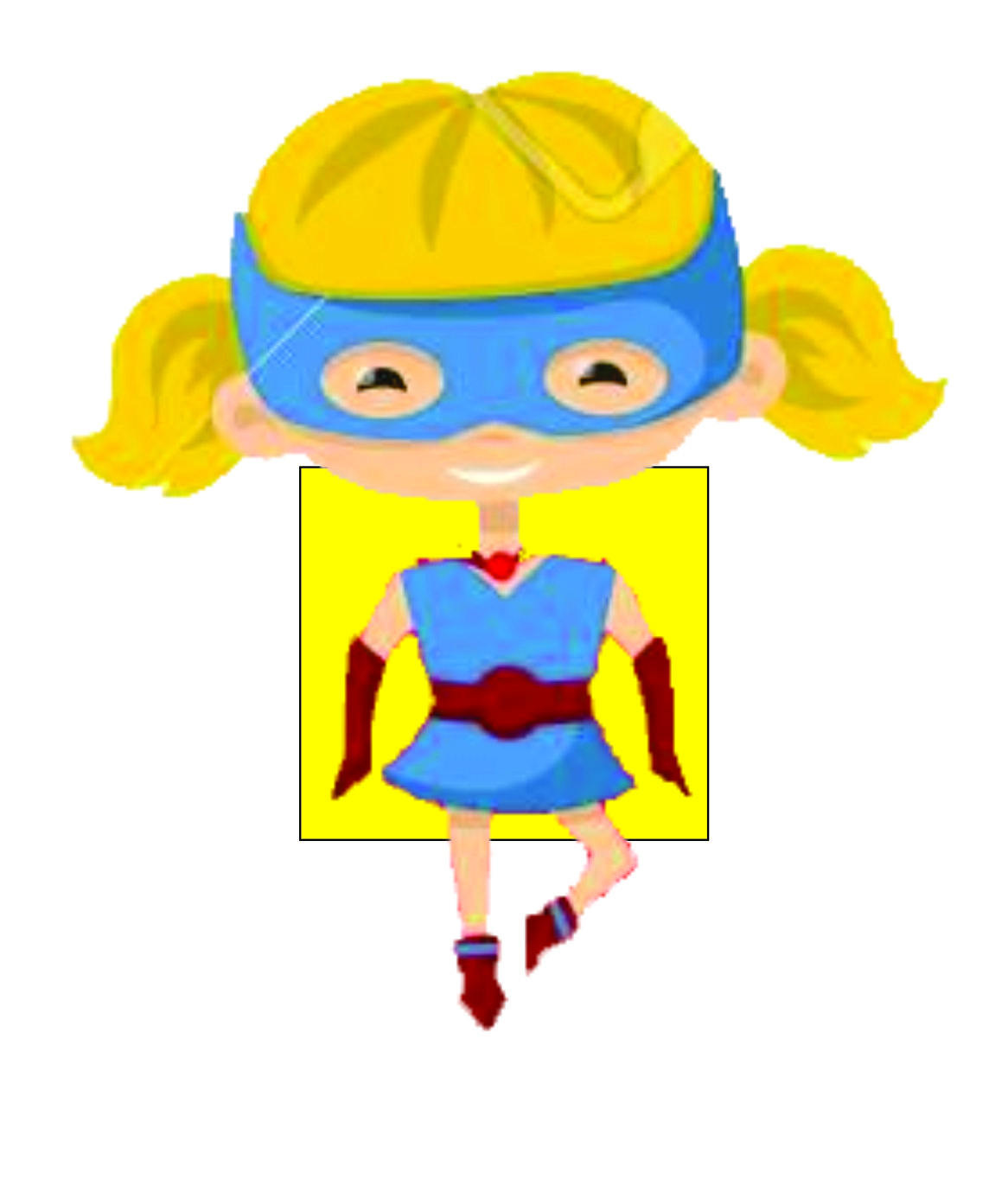 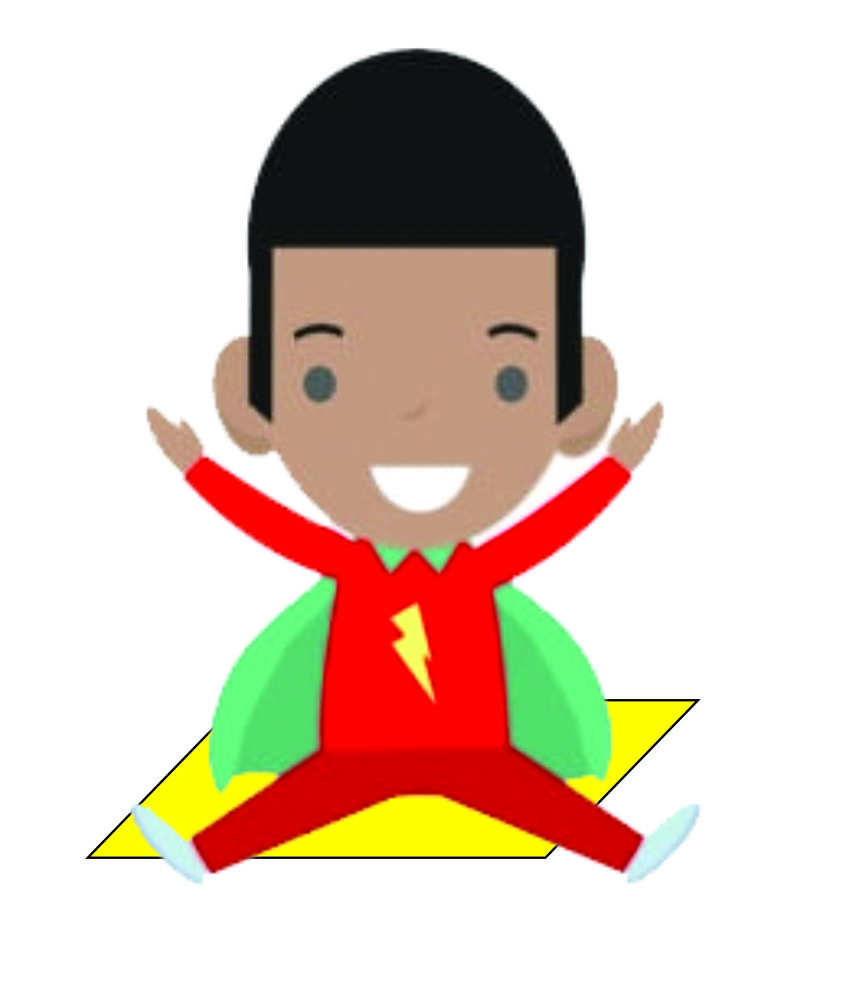 Apoyas la panza en el objeto y avanzas usando sólo las manos y brazosApoyas la espalda en el objeto y avanzas usando sólo los pies y las piernasSentado en el objeto,avanzas sólo usando los pies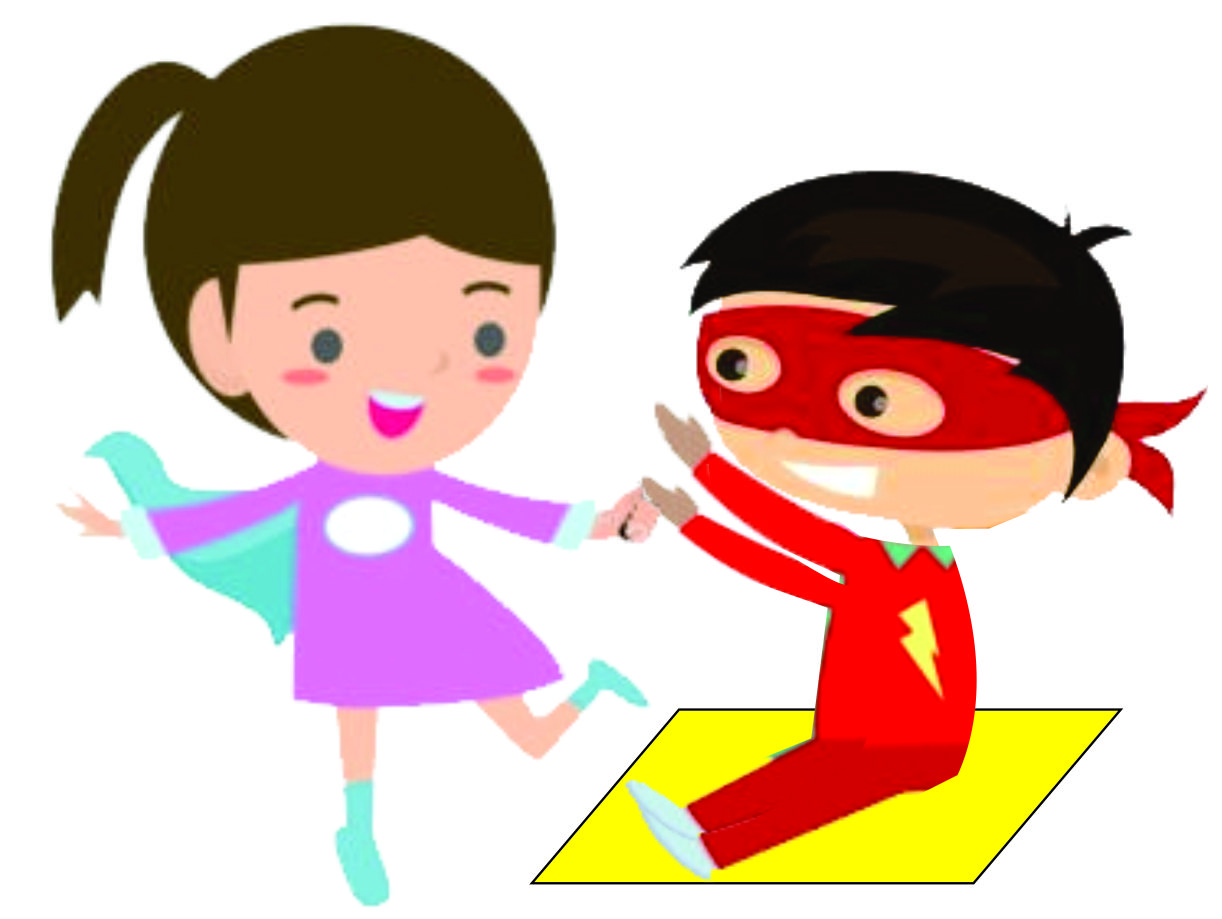 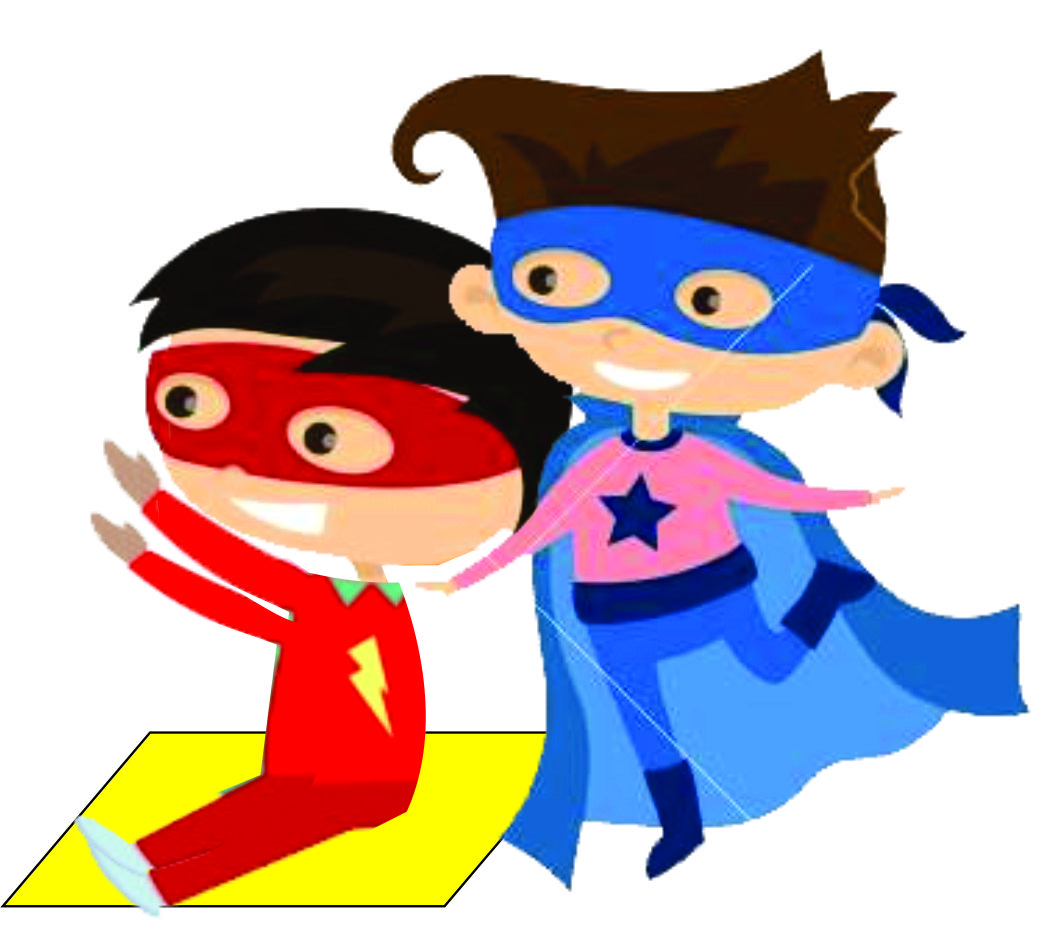 Sentado sobre el objeto, alguien te traslada desde tus brazos hacia adelante.Otro se sienta en el objeto, y les tomas los brazos para trasladarlo.Sentado sobre el objeto, alguien te empuja por la espalda hacia adelante.Otro se sienta en el objeto, y lo empujas por la espalda para trasladarlo.